 С 10 по 20 апреля 2023 года обучающиеся 8-11-х классов нашего лицея приняли активное участие в международной олимпиаде по финансовой безопасности на онлайн-платформе Сириус.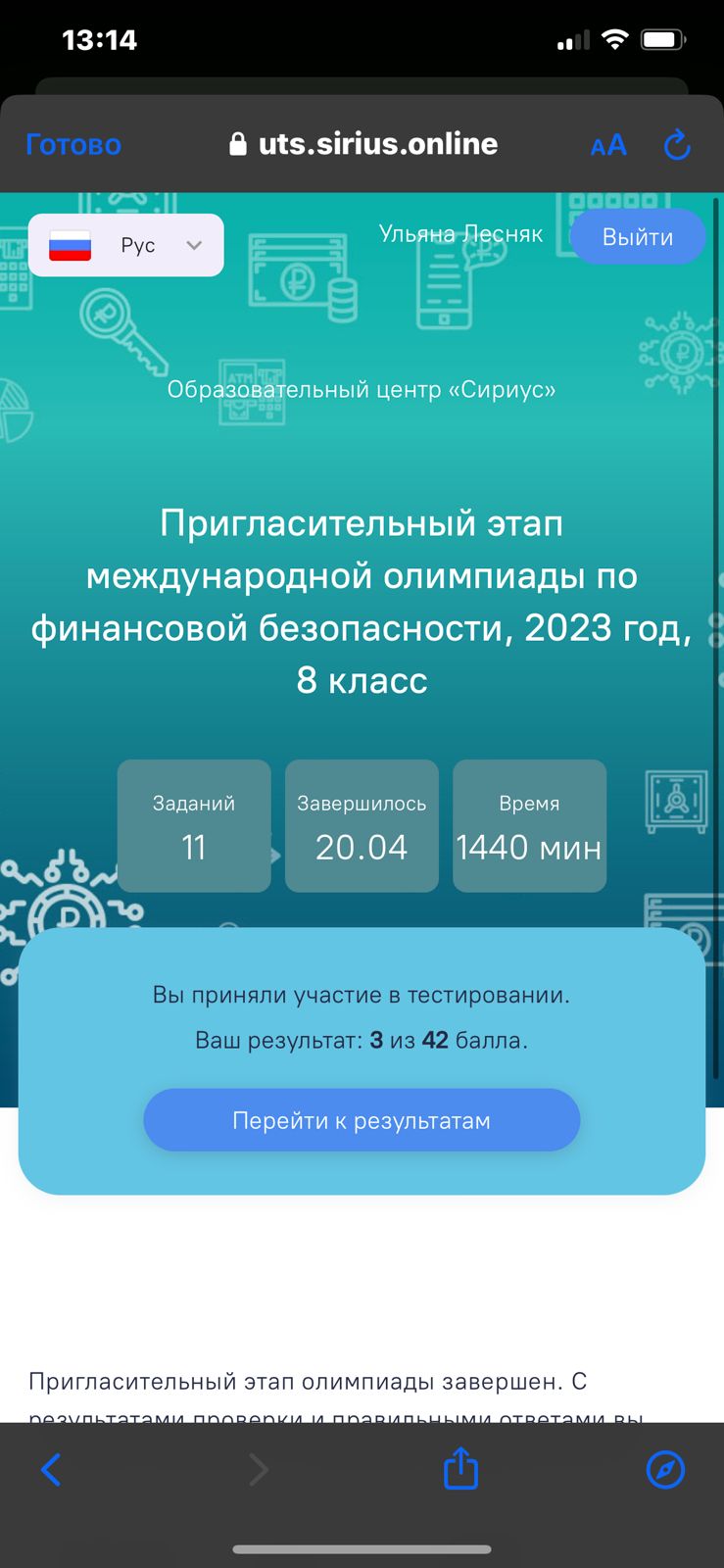 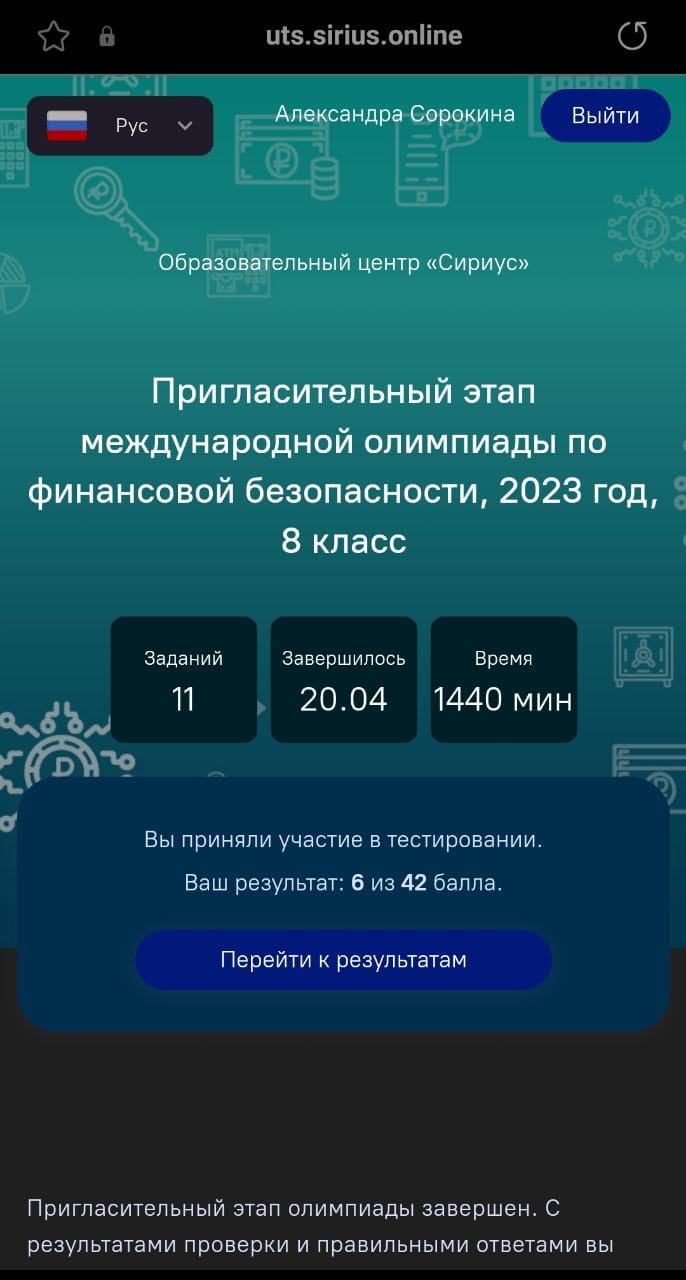 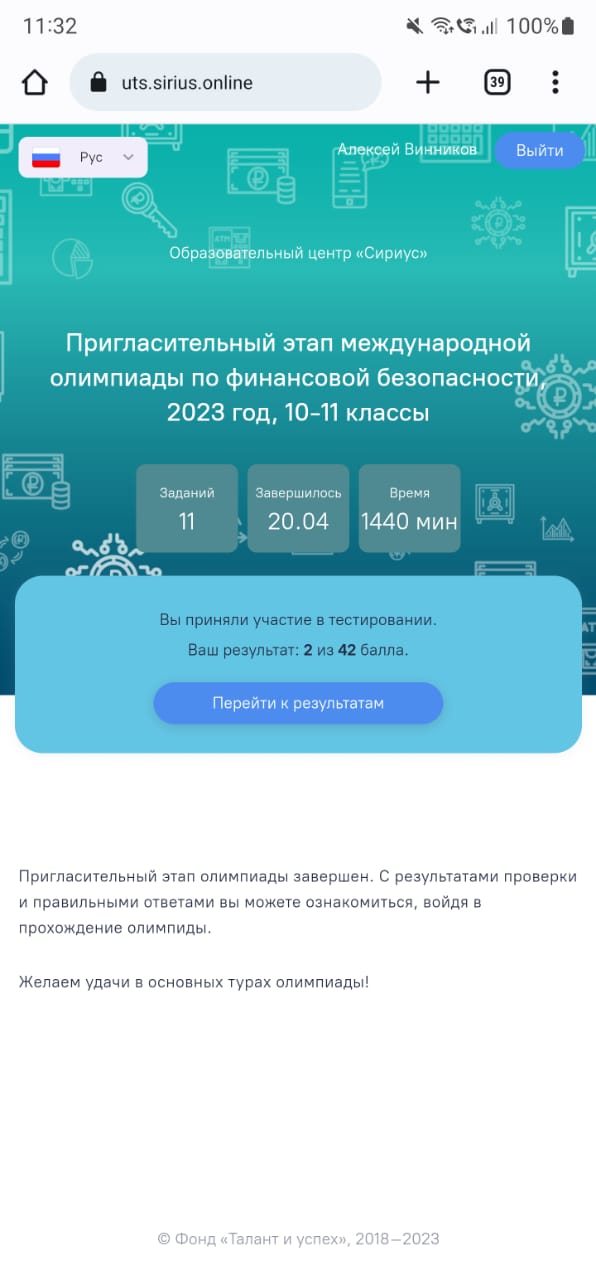 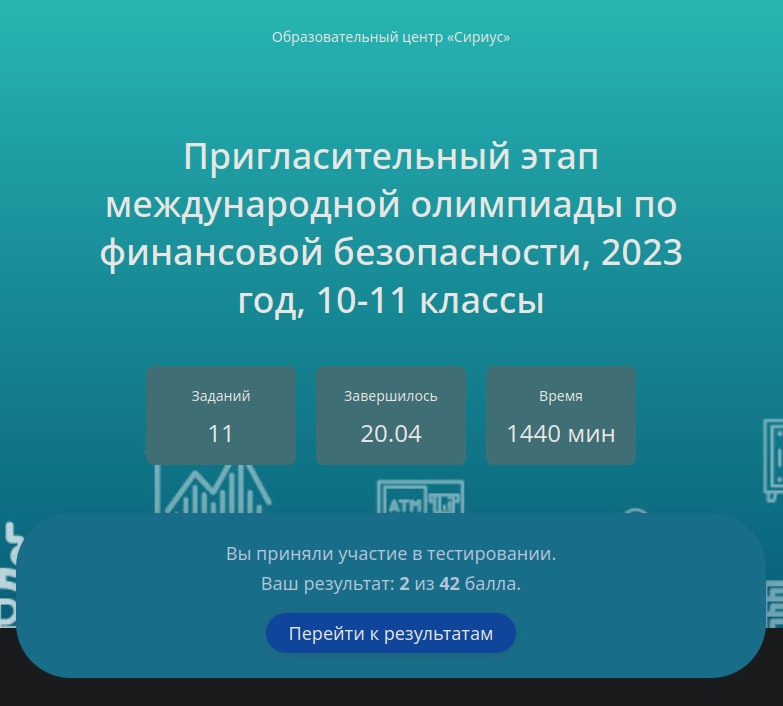 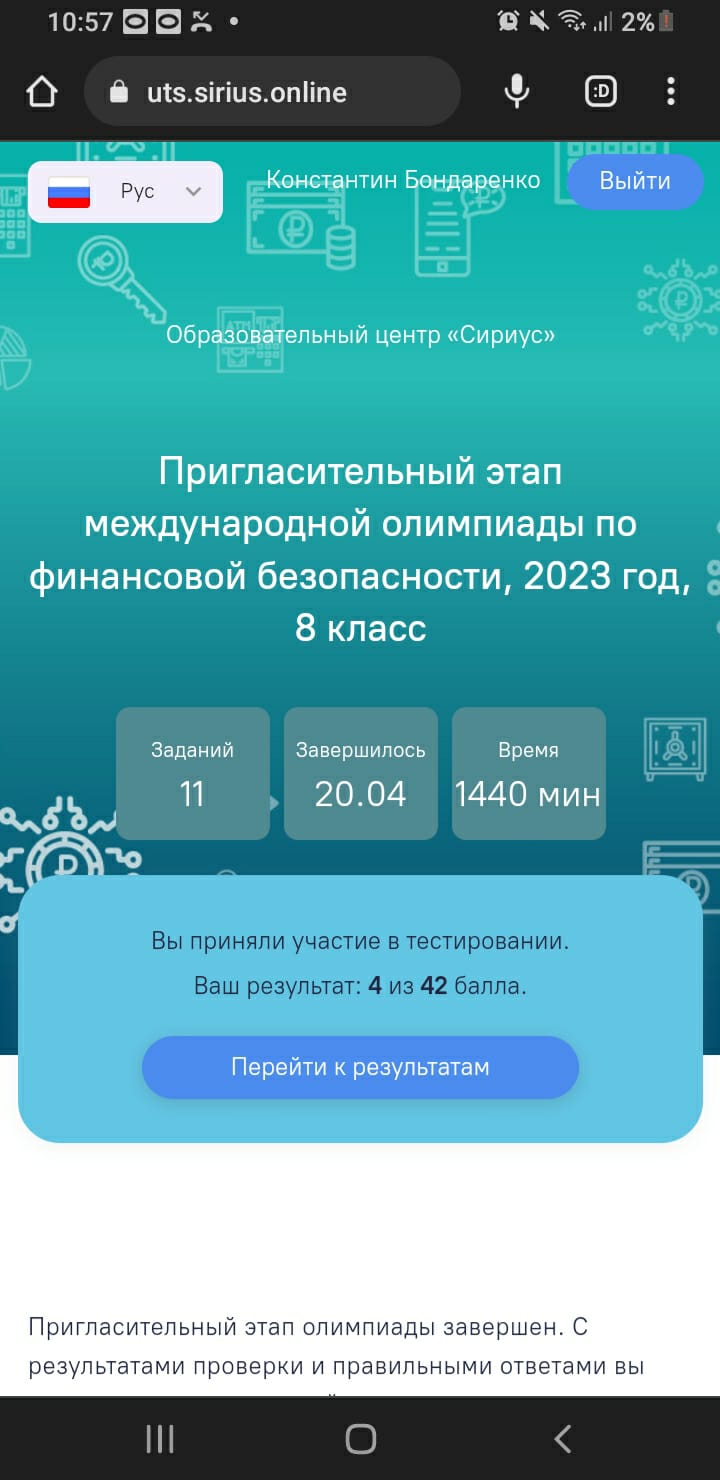 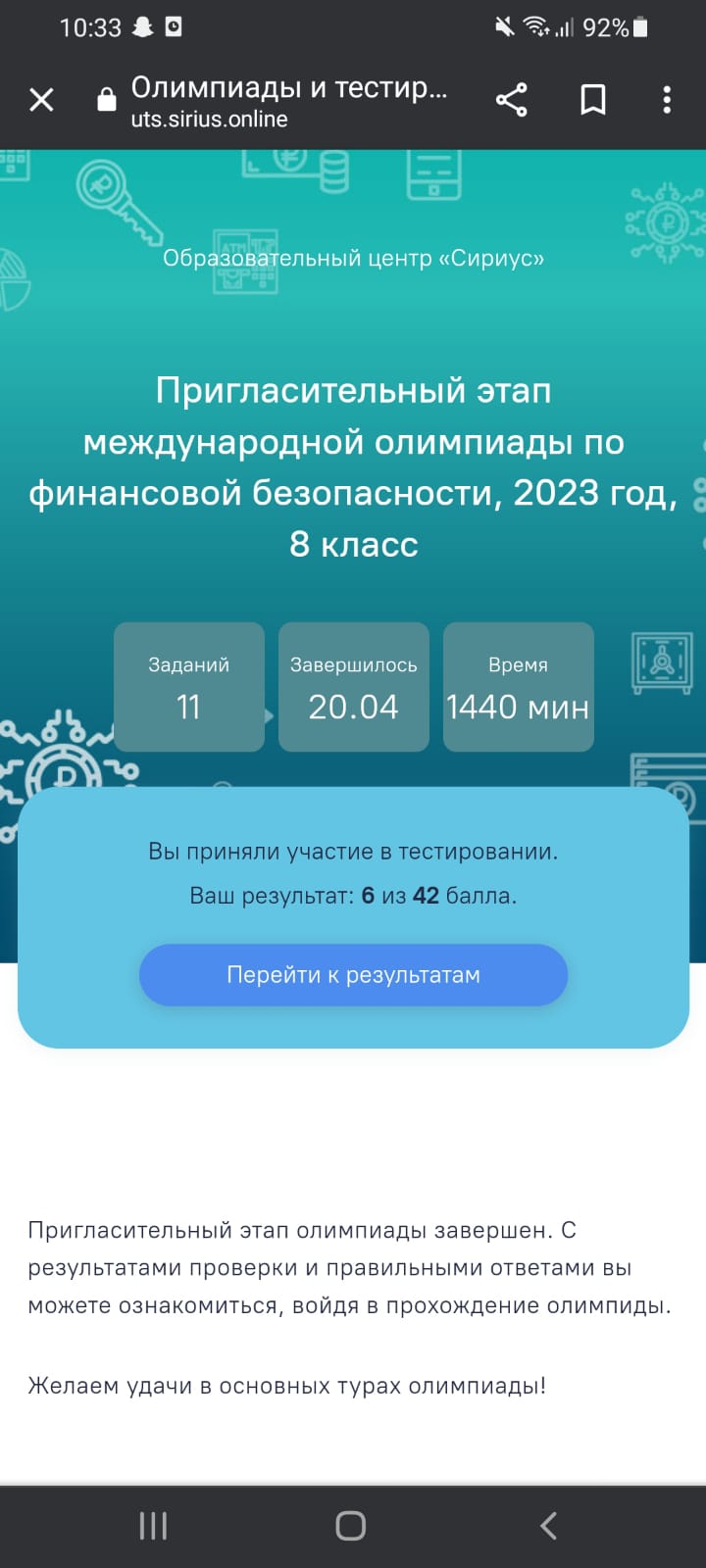 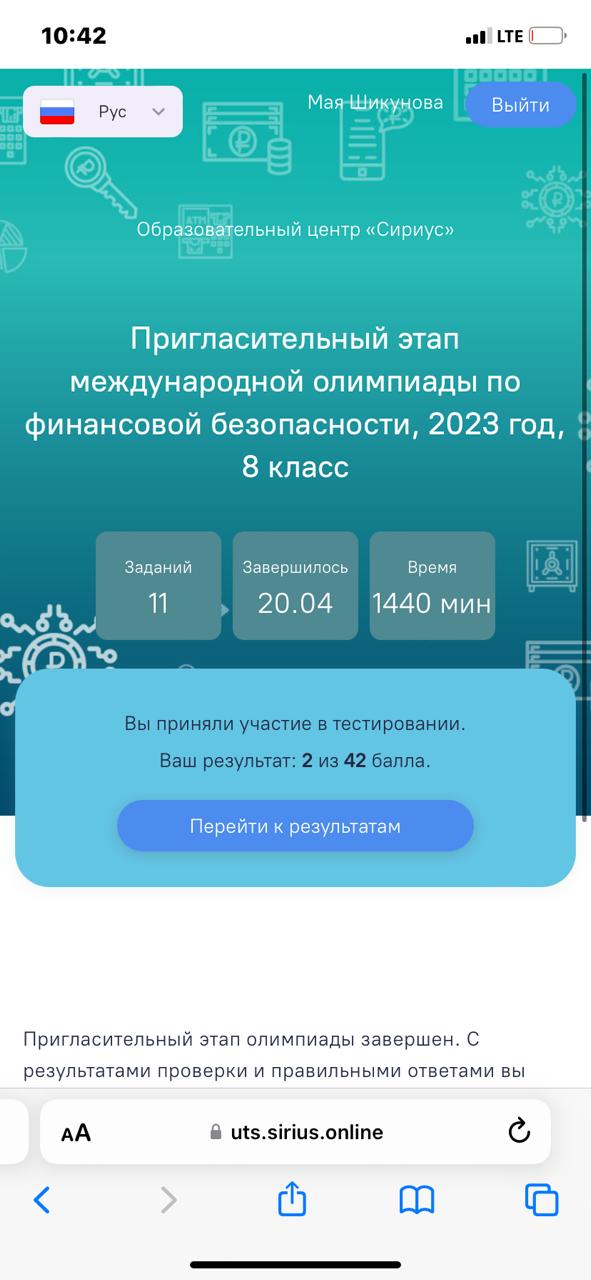 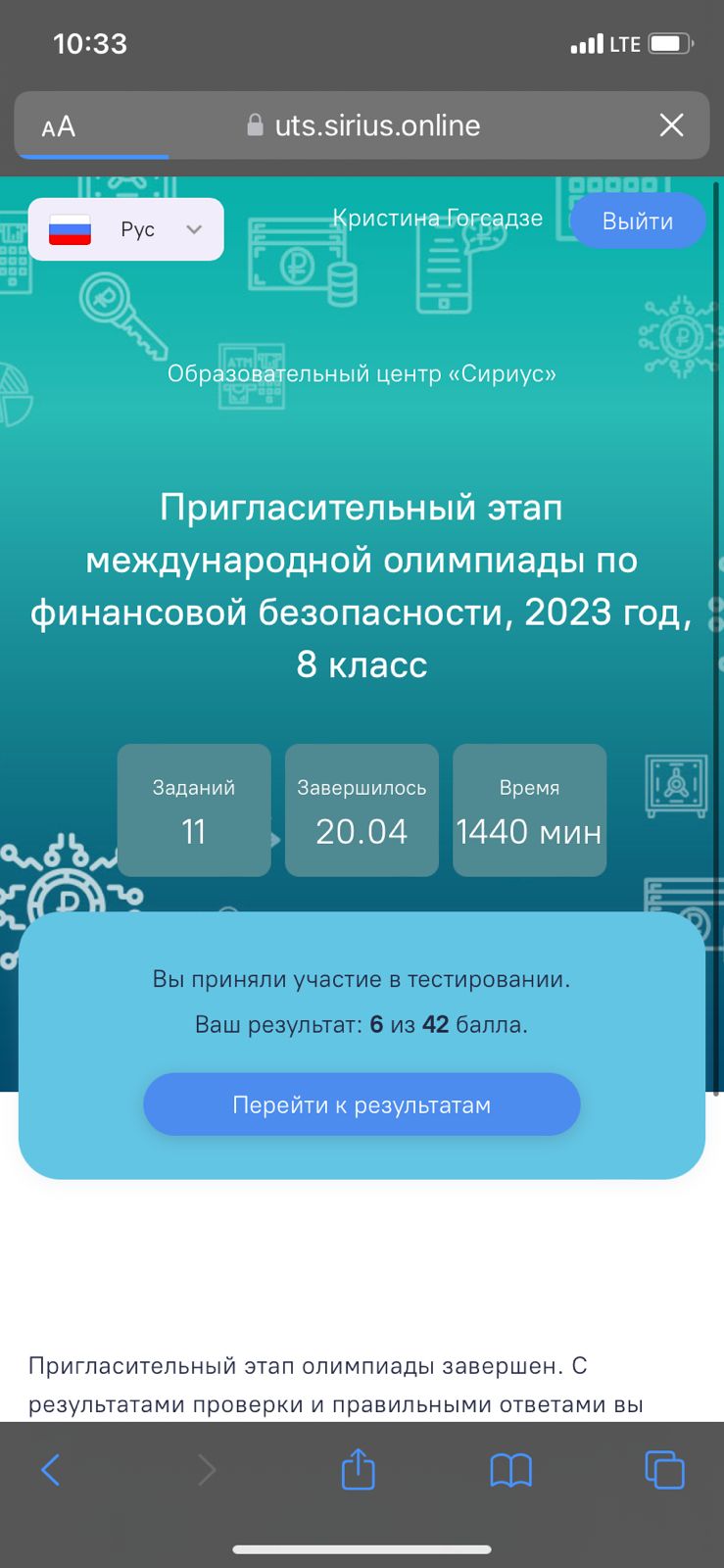 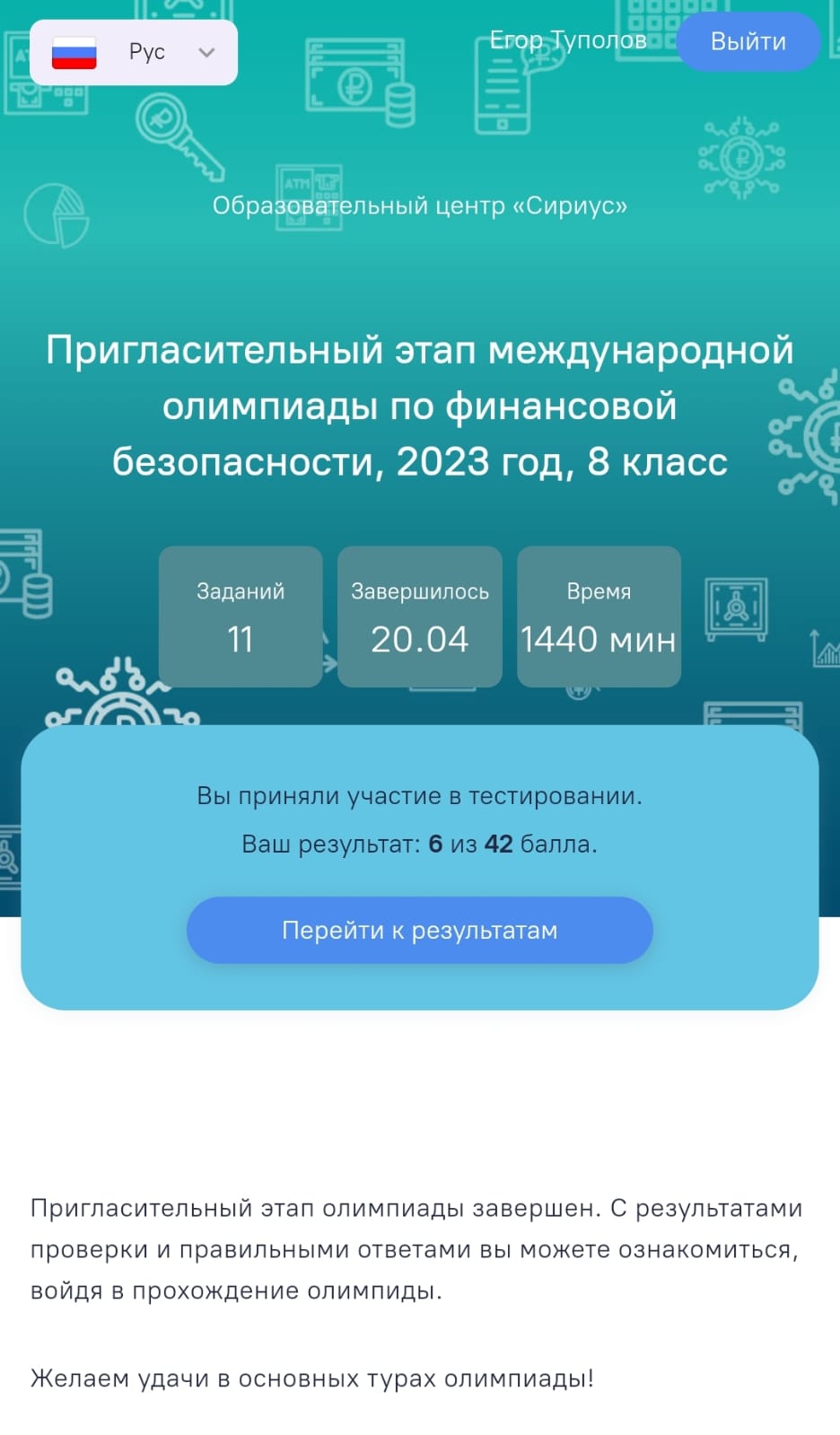 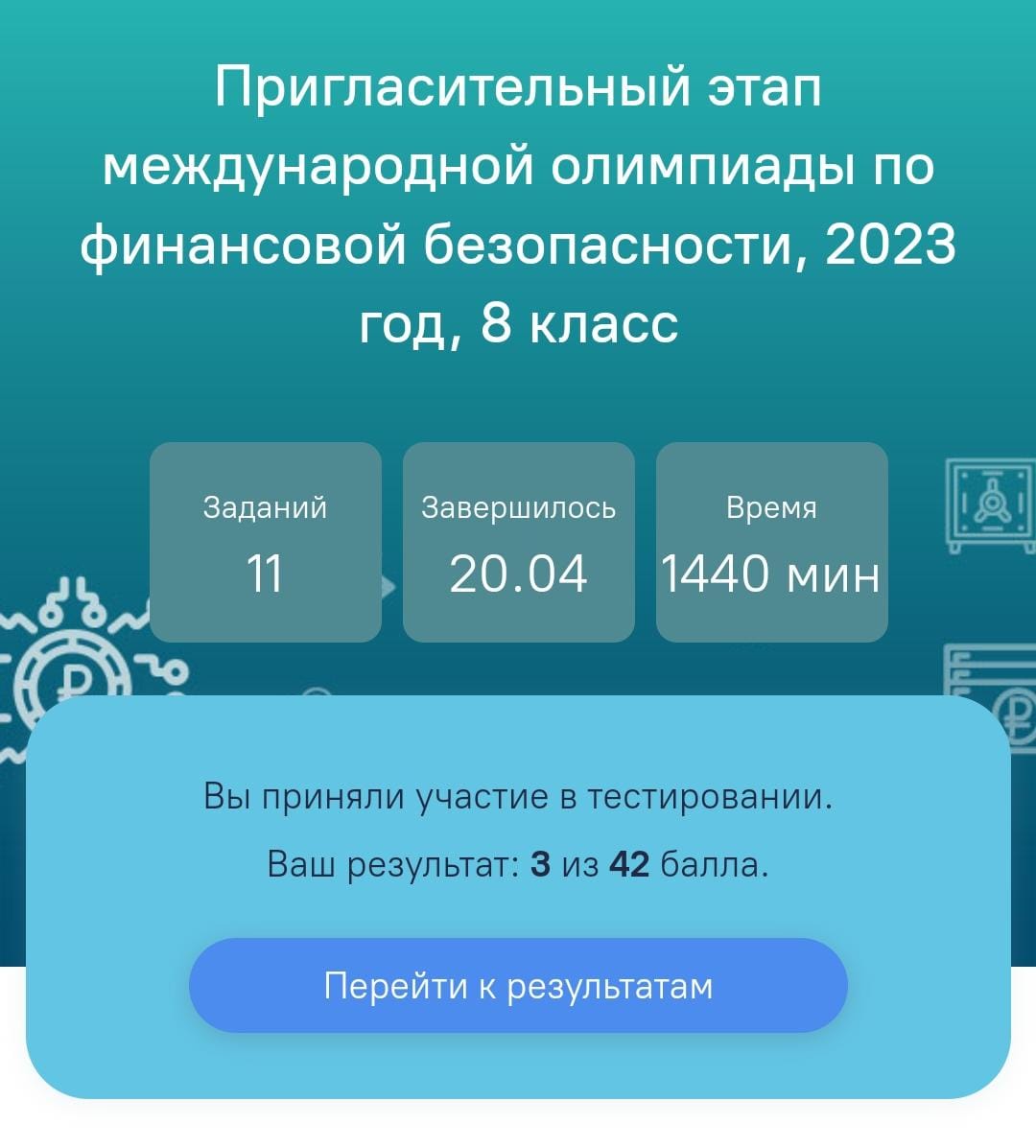 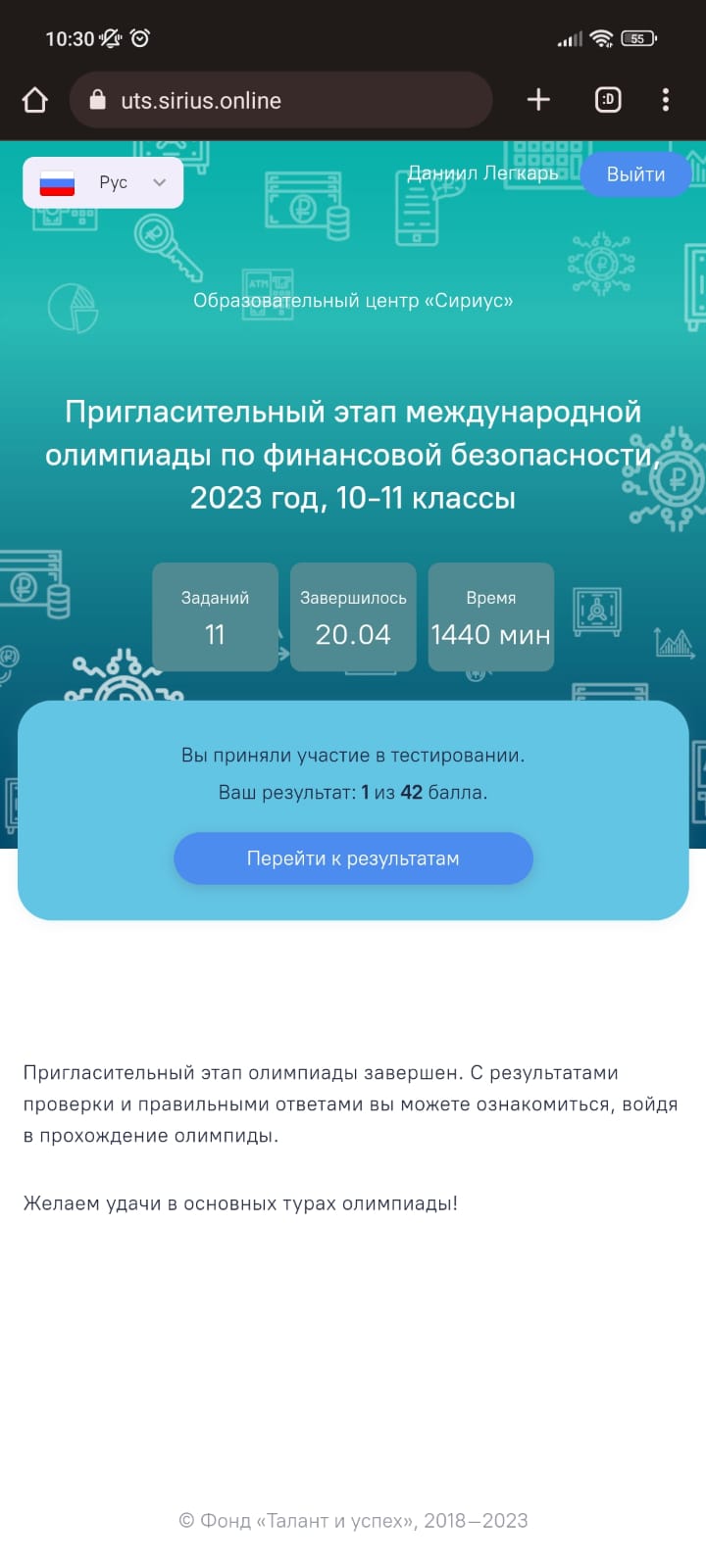 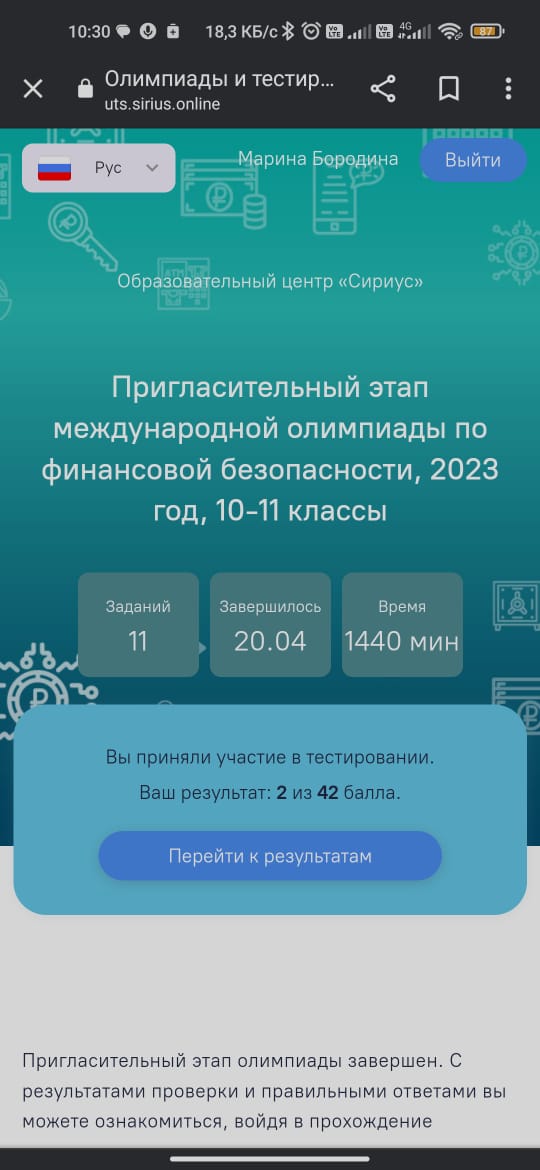 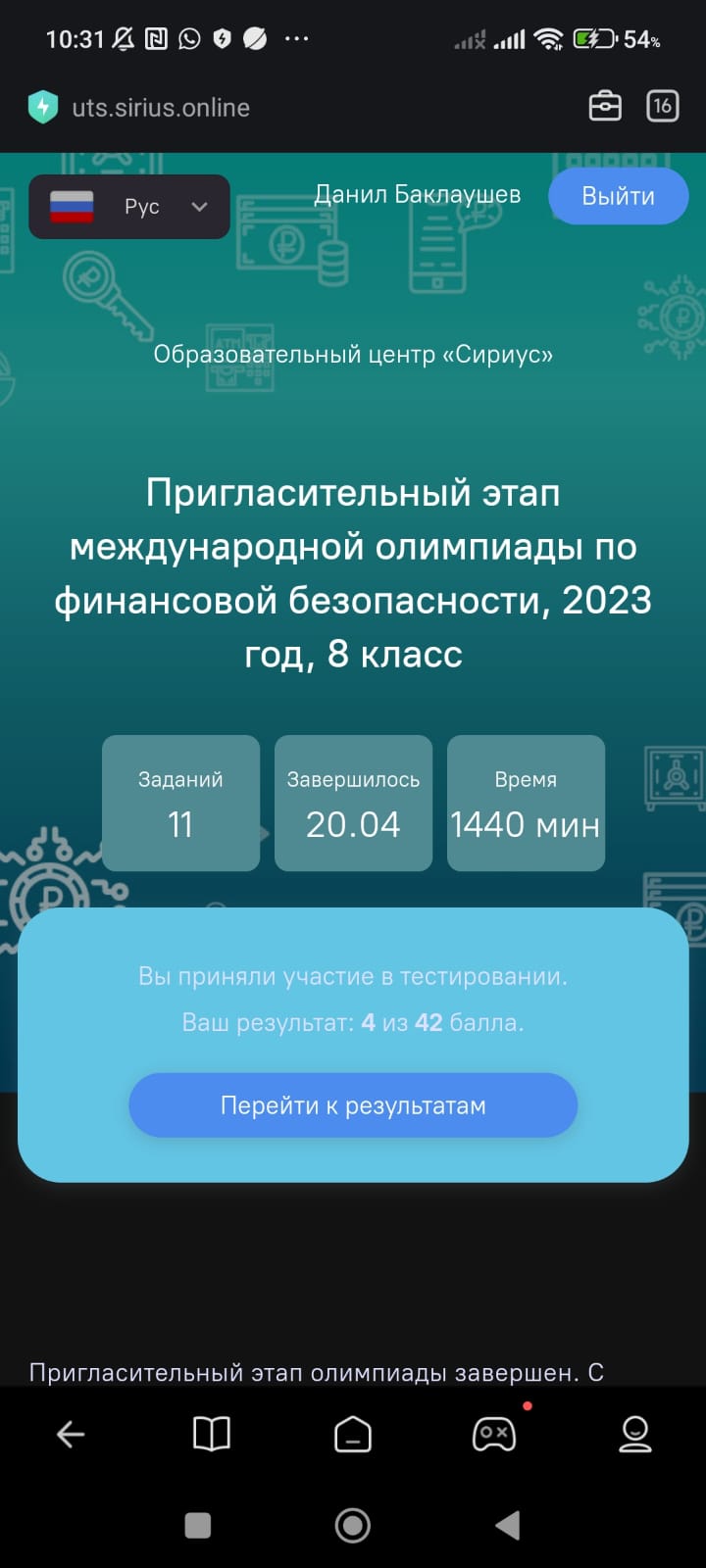 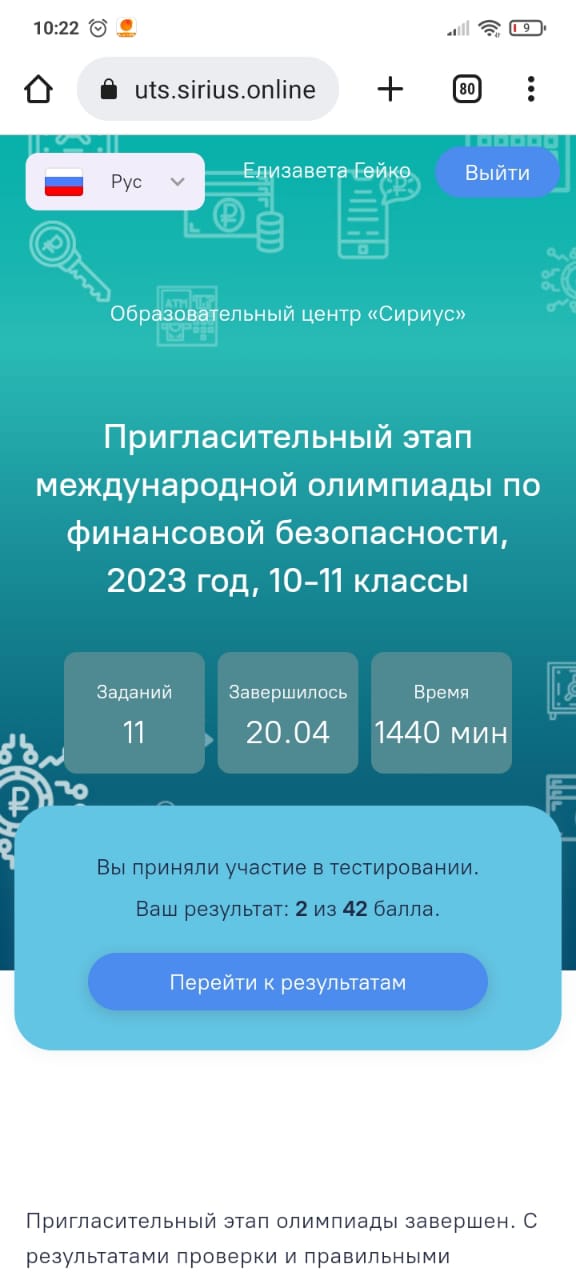 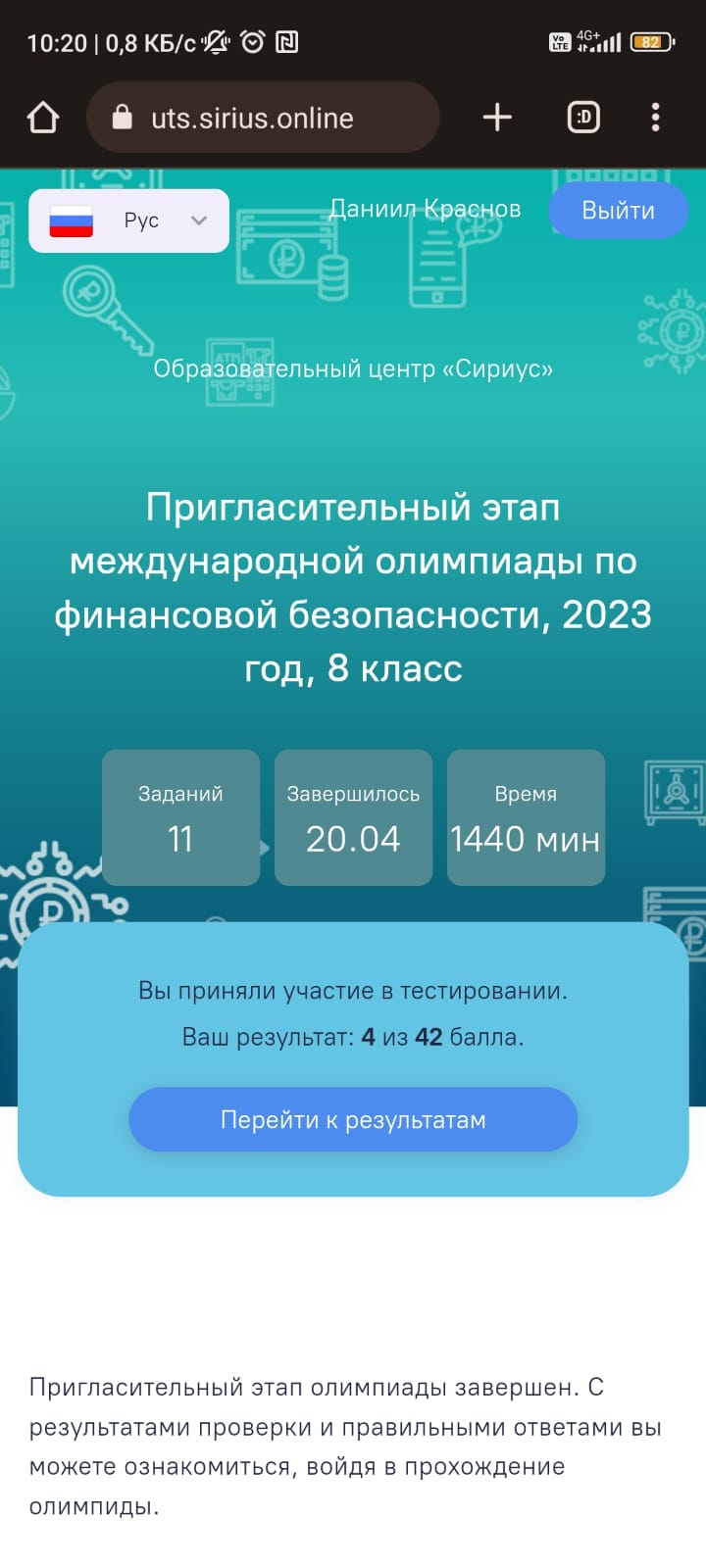 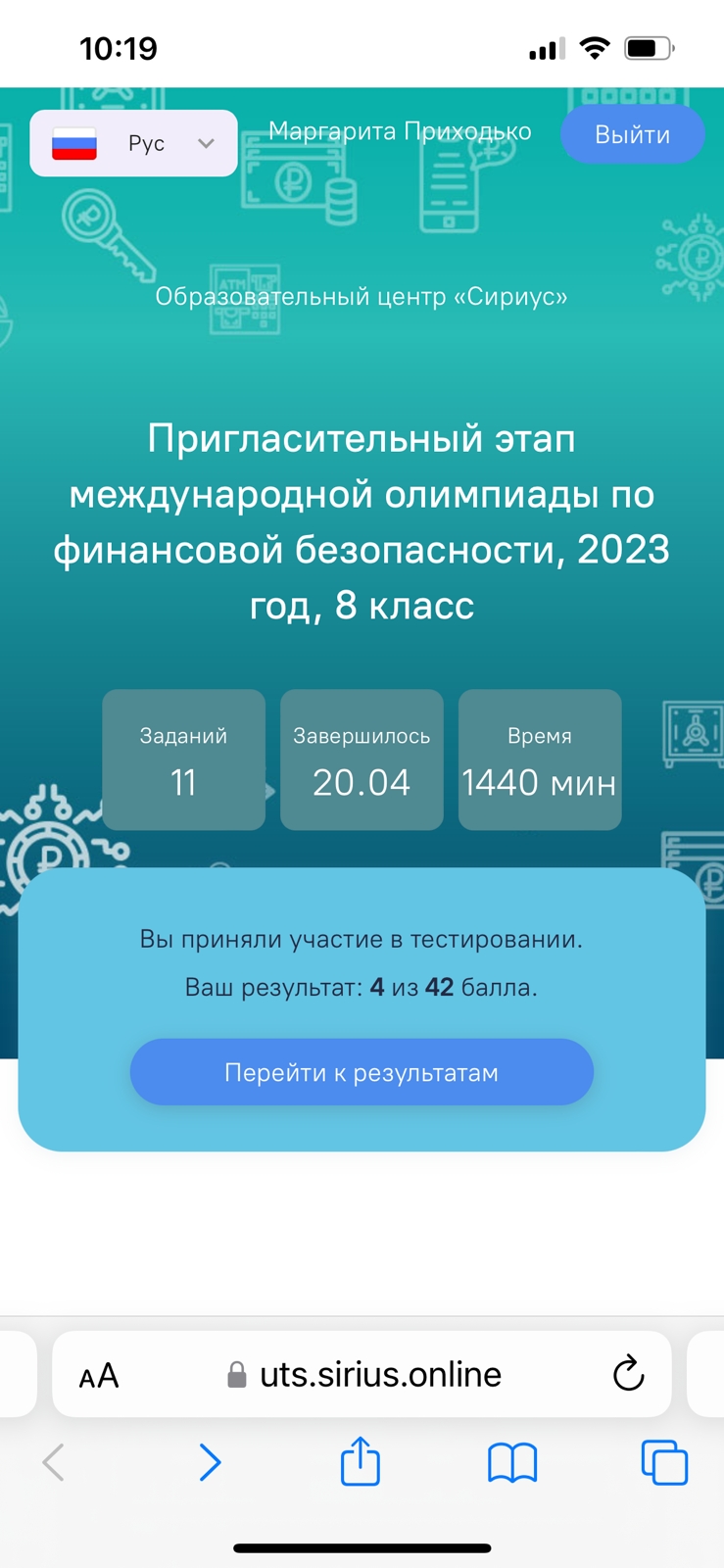 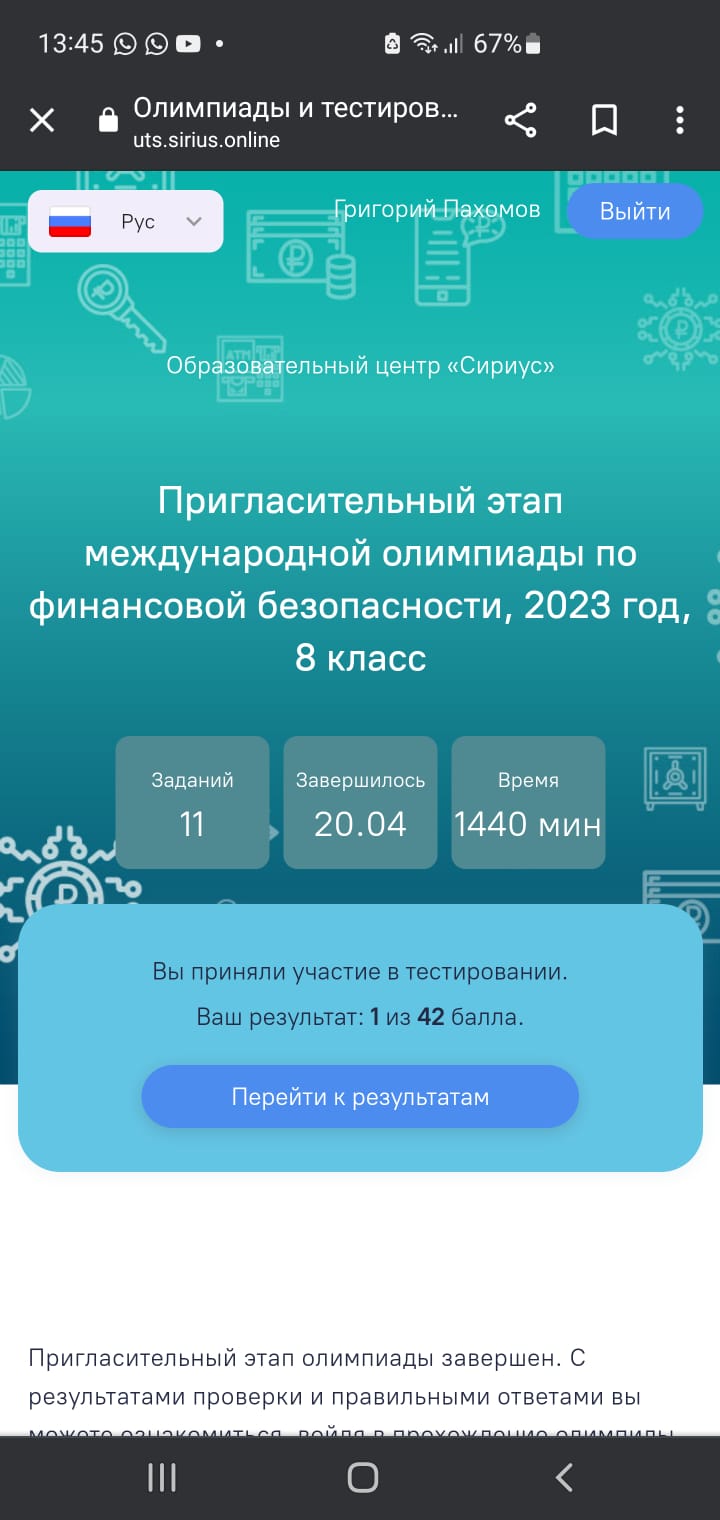 